Grilles de millièmes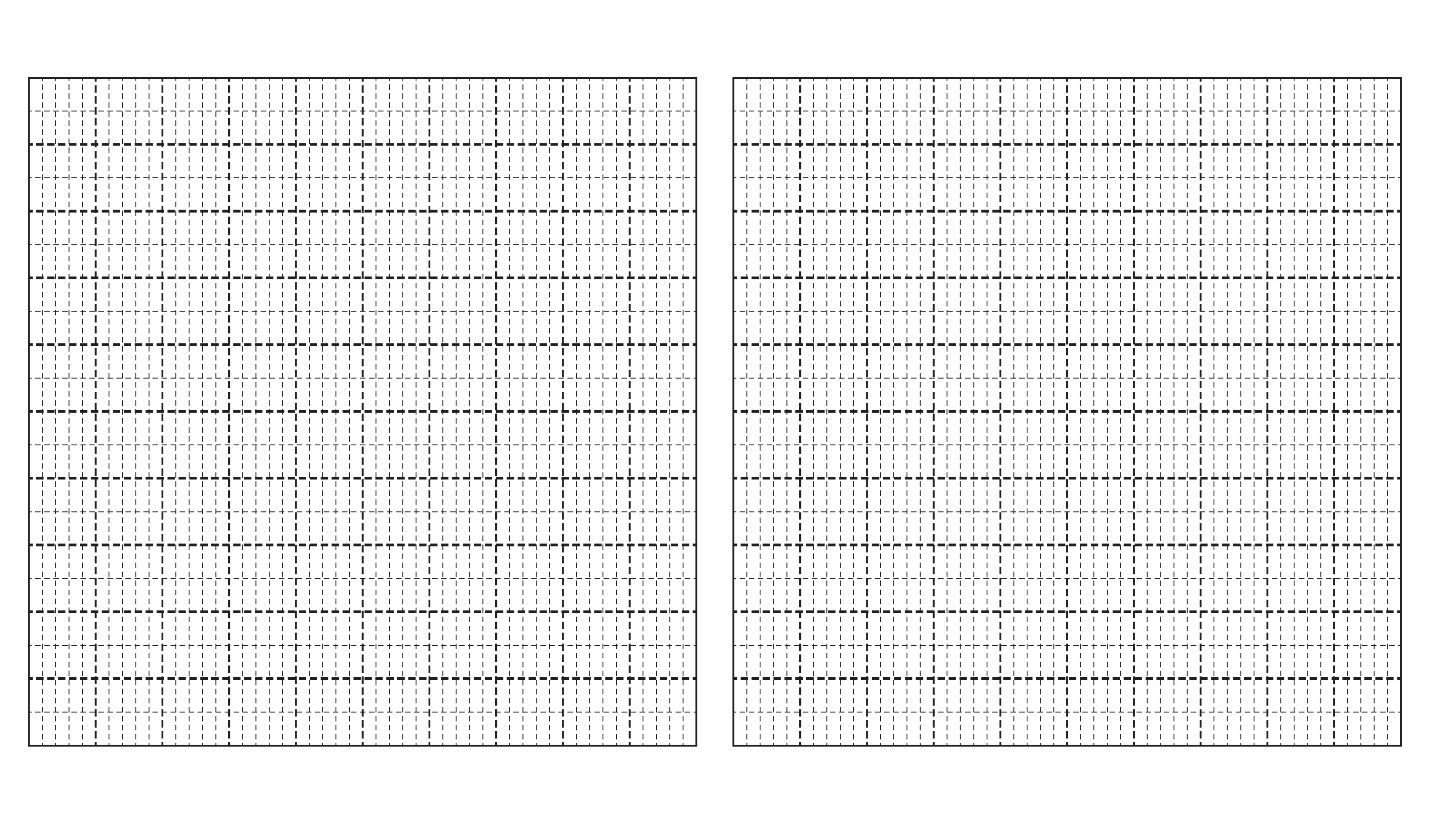 